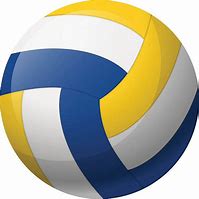 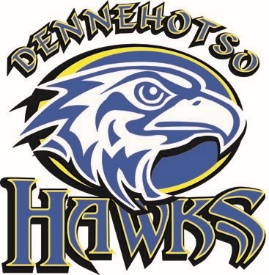       Dennehotso Boarding School                JV & Varsity Volleyball Schedule2019 SeasonAthletic Director & Head Volleyball Coach: Pamela Miles (928)278-0717Assistant Coach (Parent Volunteer): Carol Haskan (928)429-8621Reminders:Tournaments that are listed are just for your information; it does not necessarily mean we will be going to those tournaments. PLEASE pick up your child on the South side of the gym at 5:30pm. DateDayOpponentPlaceTimeDriverGrade Check Grade Check Grade Check Grade Check Grade Check Grade Check September 4WednesdayKaibeto Boarding (Varsity Only)Dennehotso4September 10TuesdayKayenta Boarding School Kayenta 4,5September 11Wednesday Tonalea Day School Tonalea 4,5September 17TuesdayNavajo Mountain Dennehotso 4,5September 18Wednesday Chilchinbeto (Varsity Only)Chilchinbeto4 September 24TuesdayKMSKayenta 4,5September 25WednesdayMany Farms Public (R/S)Many Farms 4September 28 Saturday Shonto Varsity Tournament Shonto TBA ShirleySeptember 30MondayLukachukai (Varsity ONLY)Dennehotso4 October 1Tuesday Kayenta Boarding School Dennehotso 4,5October 2 WednesdayLukachukai (JV ONLY)Dennehotso3October 2WednesdayTiis Naz Bas (Varsity ONLY)Dennehotso 4 October 8TuesdayTonalea Day School (Parent Nite)Dennehotso 4,5October 09Wednesday Kaibeto Boarding School Kaibeto 4,5October 15 Tuesday Cottonwood (Varsity Only)  Cottonwood 4October 17ThursdayMany Farms Public (Varsity Only)Many Farms 4October 19SaturdayKMS JV Tournament Kayenta TBAOctober 22Tuesday ShontoShonto4,5November 02Saturday NAIC Championships (Varsity) Kayenta TBA